Walter and Gladys Hill Public School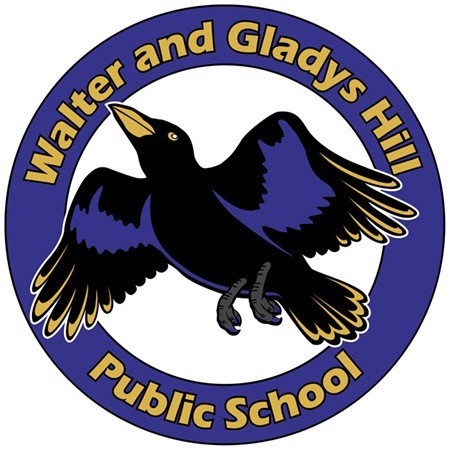 School Council Meeting Agenda Online and in Person @ 6:00 pmApril 4th 2023Executive members:Chair: Shruti SharmaVice Chair: Ami ShahSecretary: Christina OxamitnyParent Council Advisor: Swapnil SharmaDirectors at large: Marie McKay, Kriscinda Maki, Chauntelle McCallumItemMatterSpeaker1Call meeting to Order/IntroductionsShruti Sharma2Review AgendaShruti Sharma3Approve February meeting minutesShruti Sharma4Principal ReportMr. Thomas Andrews5Watch party for a movie entitled "Backpack Full of Cash."Mr. Thomas Andrews6Update on - Use the ASCA grantMr. Thomas Andrews7Update on Parent Representative per classShruti Sharma8Update on Network Meeting (Feb 7)Ami Shah9Update on Joint Network Meeting (Mar 7)Shruti Sharma8Meeting adjournedShruti Sharma